Lots 1 to 3 (P23) Schedule 15: Governance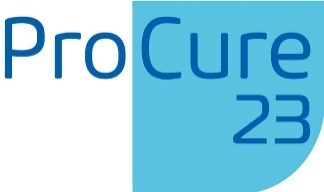 1. ProCure23 initiativesThe following initiatives will govern ProCure23:ProCure23 Partnership Board (PPB) – 4 iterationsLot 1 specific (all regions together)Lot 2 specificLot 3 specificFramework wideWorking Groups (WG)MarketingTrainingCommercial and FinanceDataEfficiency and Productivity ProgrammeDesign (in repeatable room, GSL, POE)Category Component StandardMMC/Smart Infrastructure/Emerging TechFuture StandardsImplementation Advisor Liaison with individual PSCPsNHSE/I liaison with individual PSCP CEO.It is envisaged that the Board and Working Groups:Will be chaired in most instances by an NHSE/I P23 staff memberWill consist of NHSE/I and PSCP. Only exceptionally will outside resource sit on a WG (e.g. the P23 data host on the Data WG, consultant QS’s on the CFWG etc)Will have an open invitation to all applicable PSCPs, who’s attendance is at their discretionWill have at least one PSCP from each LotWill receive active contribution from attendeesWill benefit considerably from continuity of membership rather than personnel swappingWill be primarily virtual meetings, although face-to-face may occasionally be appropriateWill meet monthly initially, although over time the regularity may relax to quarterly. Note however some WG’s may meet weekly initially, where fast mobilisation is requiredMay expand and contract as NHSE/I deem necessary. New WG’s may be added if need is not being met or be reduced if effort is being duplicated – efficiency of professional time and input to achieve the desired outputs will always be sought by NHSE/I. Note that the proposed PPB segregated structure may be changed if the optimum is not being achieved  Have a structure where WG’s are subservient to the PPB, with WG’s upwardly submitting a regular report and referring up matters requiring decision for which they are unempowered to the PPBThe Head of P23 will report (and on occasion escalate) from the PPB upward within NHSE/I.2. ProCure23 Partnership BoardThe PPB will:provide a senior forum for debate and progression of the continuing development of the Framework, providing the appropriate mechanisms or solutions for the delivery of Framework objectivesoffer NHSE/I group opinion on P23’s strategic steerbe an open forum for group debate on successes and fails monitor P23 reinvestment budget allocation and spendreceive and interrogate progress reports from each WG and assess WG output and achievement refer matters upwards within NHSE/I that require policy or strategic directionhorizon scan as a Framework.3. Working groupsWGs will:focus on specific development workstreamsnumber and title as per the above list, although this anticipated WG’s list is subject to changehave their own Terms of Reference (see sample at appendix 1)have their own distinct output requirements (see sample at appendix 2)receive and decipher operational feedback and look for opportunities for bettermentbe expected to progress and develop framework strategies, implementation and monitoringbe P23 specific and focused, other than those WG’s under the Efficiency and Productivity Programme. These WG’s cut across other workstreams between industry and NHSE/I, and rather than duplicate efforts P23 can input into these groups, hopefully taking a driving rolebe allocated, from the P23 reinvestment monies (derived from P23 fee), annual budget to deliver their annual objectives and be responsible for budget reporting and management  upwardly report to the PBB.4. ProCure23 Implementation Advisors (IAs) liaison meetings with PSCPsThese will be a forum to:facilitate private discussion between IA’s (as a group) and a PSCPprovide honest, open and constructive two-way private feedback discuss individual successes and failsopenly and non-judgementally discuss concerns enable horizon and pipeline scan discuss developing themes and upward/downward trendsdevise and enact improvement plansassess project performance via MMS datadiscuss multitude of PSCP internal/external data and KPI’s compared to internal/external peers (includes but not limited to client satisfaction, payment, duty to report, training, schooling awards, database completion/accuracy, MMS completion/accuracy etc)discuss PSCP supply chain feedback.5. NHSE/I liaison meetings with PSCPs & CEO   These will be a forum to:facilitate private discussion between IA’s (as a group) and a PSCPprovide honest, open and constructive two-way private feedback openly and non-judgementally discuss concerns enable horizon and pipeline scan discuss developing themes and upward/downward trendsSchedule of expected P23 meetingsKey: W = weekly, M = monthly, Q = quarterly, B = Biannual, A = Annual, N = No, Y = Yes*national NHSE/I Group, wider than just P23Appendix 1: Draft terms of reference: ProCure23 Training Working GroupMembership:One member from NHSE/I, plus one from each volunteering PSCP (at least one PSCP from each Lot)Responsible to:P23 Partnership BoardChair:Graham Bell, NHSE/IPurpose:The Training Working Group is responsible for developing and thereafter reviewing and maintaining the provision of training to P23 stakeholders. It provides a forum for joint debate and agreement on all training matters, reporting up to and receiving instruction from the P23 Partnership Group.Objectives:Ensure users of the framework have opportunity to gain a consistent, appropriate and timely understanding of the frameworkEnsure training is available to both new and existing (refresh) users within:Clients and Client advisors (PM, cost advisors, supervisors)PSCP delivery teams/staffPSCM staffSupply chainEncourage behaviours required by P23 Charters, NFA and ECC clause 10.2Ensure training is available at the appropriate/optimum timeDevelop various methods of delivery – classroom/e-training/roadshows.Training is to be provided to users free of charge, utilising monies from the P23 framework fees as paid by PSCPsManage/report budget spend, including early identification of over/under spendAssess and report on effectiveness of trainingCollate and act on user feedback.Secretariat:P23 Implementation AdvisorFrequency of meetingsMonthlyAppendix 2: Marketing Working Group Outputs (draft)Devising an annual P23 Marketing Strategy, including marketing funding requirements, for agreement by the P23 Partnership BoardEnsuring allocated funding is expended timely and compliantly with the procurement rules required by the P23 Partnership BoardAnalyse and report on marketing effectivenessIdentify areas of marketing weakness and devise strategy to addressBring marketing innovation and drive to P23Ensure P23 marketing is exemplar and industry leadingLinking with other P23 working groups to ensure a marketing thread in all we doData working group will be a key interlink as the data from the P23 database will considerably inform marketing infographics, social media posts etcNote that Framework marketing includes all P23 promotion activities such as (but not limited to):websiteprinted hard copy literaturee-literaturesocial mediaexhibition presencespeaking eventshosting events (breakfast seminars, lunch and learns etc)webinars and e-learningbrandingawareness campaignsThis information can be made available in alternative formats, such as easy read or large print, and may be available in alternative languages, upon request. Please contact nhsi.procureconstruction@nhs.net©NHS Improvement 2021This publication is licensed under the terms of the Open Government Licence v3.0 except where otherwise stated. Where we have identified any third party copyright information you will need to obtain permission from the copyright holders concerned.Lot 1Lot 1Lot 2Lot 2Lot 3Lot 3All LotsAll LotsFreq infancy Freq MatureFreq infancy Freq MatureFreq infancy Freq MatureFreq infancy Freq MaturePSCP time chargeable?1. ProCure23 Partnership BoardMQMQMQMQN2. Working Groups (WG)a)    MarketingWQNb)    TrainingWQNc)    Commercial and FinanceQQNd)    Data MQNe)    Efficiency and Productivity Programme	i.   	Design (in repeatable room, GSL, POE)*MQN	ii.      Category Component Standard*MQN	iii.     MMC/Smart Infrastructure/Emerging Tech*MQN	iv.     Future Standards*MQN3. IA Liaison with individual PSCPBBN4. NHSE/I liaison with individual PSCP CEOAAN